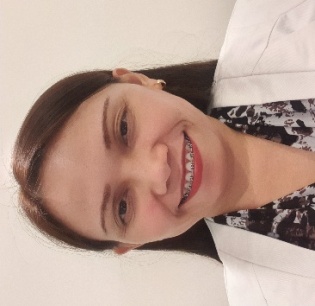 CARILYN Email: carilyn-397551@gulfjobseeker.com Professional Summary ___________________________________________________________Skilled accounting professional with 16+ years of experience in handling overall finance, accounting and administrative functions. Handles more than 60 accounting staff and office staff in different location in the Philippines. Highly analytical, results-driven tax accounting specialist who works quickly and accurately under tight deadlines. Extensive knowledge with different accounting software.Resourceful &effectively maintaining accurate accounting information for large-scale financial organizations. Tax Consultant with a track record of dependability and a reputation for integrity. Ambitious and self-motivated with exceptional research and qualitative abilities. Fiscal budgeting and forecasting expert. Excelling at designing efficient quality control procedures and maintaining sound internal controls. Team-oriented and adept at creating clear and comprehensive financial reports to present to senior management, director and stockholders. Enjoys being part of a dynamic team. Trustworthy person focused on honouring company ethics and preserving confidentiality. Detail-oriented person who consistently exhibits sound judgment when scrutinizing complex financial documents.Skills ____________________________________________________________________________Financial reporting specialistFiscal budgeting knowledgeTax accounting specializationCorporate tax planning knowledgeAccounting operations professionalCash flow analysisSuperior attention to detailAccount reconciliation specialistAccounting procedures consultantAdvanced bookkeeping skillsSelf-motivated professionalBudget analysisQuickbooks, Safe, Microsoft Navition, QNE, MYOBWork History ________________________________________________________________11/2017 to present	ACCOUNTANT06/2017 to 10/2017	FINANCE MANAGER (PROJECT BASIS)			Holiday  Factory Package Tours LLC 05/2014 to 05/2017	FINANCE & ADMIN MANAGERJoymind International, Inc. dba JM Ocean Avenue09/2013 to 05/2014	ASST. FINANCE & ACCOUNTING MANAGERRCD Land, Inc.07/2011to08/2013 SENIOR ACCOUNTING SUPERVISOR – GENERAL ACCOUNTING & TAXATION03/2010 to 05/2011 	SENIOR ACCOUNTANT / FINANCE & ADMINPRIMEFRESH HARVEST, INCORPORATED & Group of Companies (METOLIUS VALLEY, INC., SPERATUS, INC.)03/2006 to 02/2010		JUNIOR ACCOUNTANT  SCENTIMENTALS, INCORPORATEDAchievements:2007 Core Values Award02/2003 to 03/2006	ACCOUNTANT / PURCHASING ASSISTANT / OPERATIONS ASSISTANT	DANPAUL INDUSTRIES, INC.06/2000 to 7/2001CP FINISHER (WORKING STUDENT-PART TIME)	DUNKIN DONUTS 	Achievements:Increase the percentage rate in CSG evaluation on May 2001Model employee for the month of February to May 2001Education _______________________________________________________________________2002		Bachelor of Science Major in Accountancy 	POLYTECHNIC UNIVERSITY OF THE PHILIPPINES  Teresa St., Sta. Mesa, ManilaCertification ___________________________________________________________________01/2015	Big Picture Thinking			Success Coach Never Stop Improving09/2013	5S Of Good Housekeeping			Department Of Trade And Industry - Philippine Trade Training Center08/2013	Creating Value Through Effective Time Management			Homesonic Appliance Center06/2013		Tax Accountant			Emelino T. Maestro's National Tax Accountancy Center04/2013			A Tool To Cancel 2009, 2010, 2011 BIR ELA; BIR RMO 4-2013Emelino T. Maestro's National Tax Accountancy Center02/2013		Tax ConsultantEmelino T. Maestro's National Tax Accountancy Center05/2012	Work Life Balance Seminar & Team Building Workshop			  Shine JGNera Training Center10/2008	Tax Workshop And Seminar In Republic Act No. 9504 "Withholding Tax And Income Tax Exemption For Minimum Wage Earners"			Emelino T. Maestro's National Tax Accountancy Center07/2007	Seminar In Foundations Of Leadership Excellence Team 82Organizational Change Consultants International, Inc.